Уважаемые студенты, необходимо законспектировать Главу 9. Автоматизация и контроль работы конвейерных линий. На следующем занятии, будет проверка конспектов. 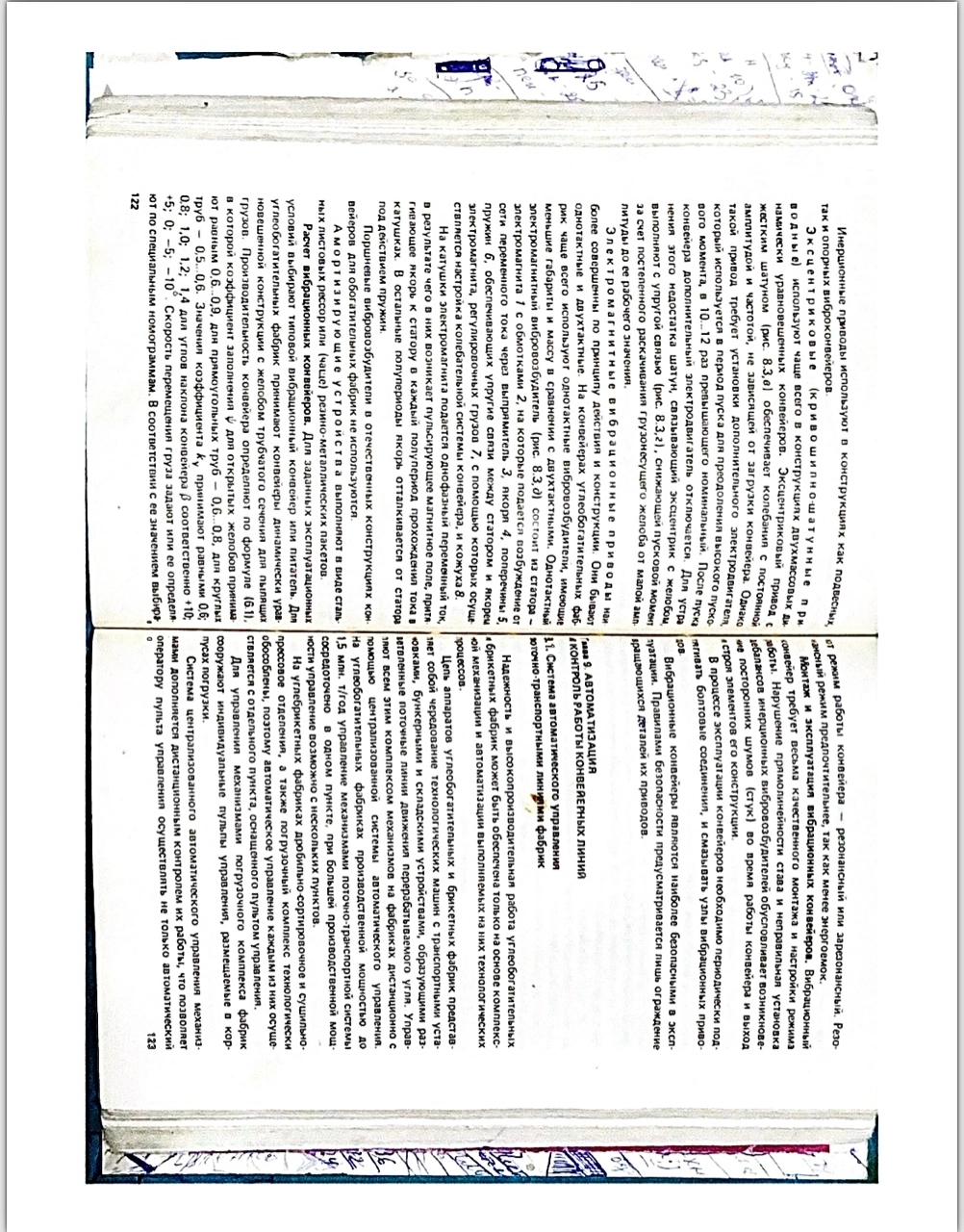 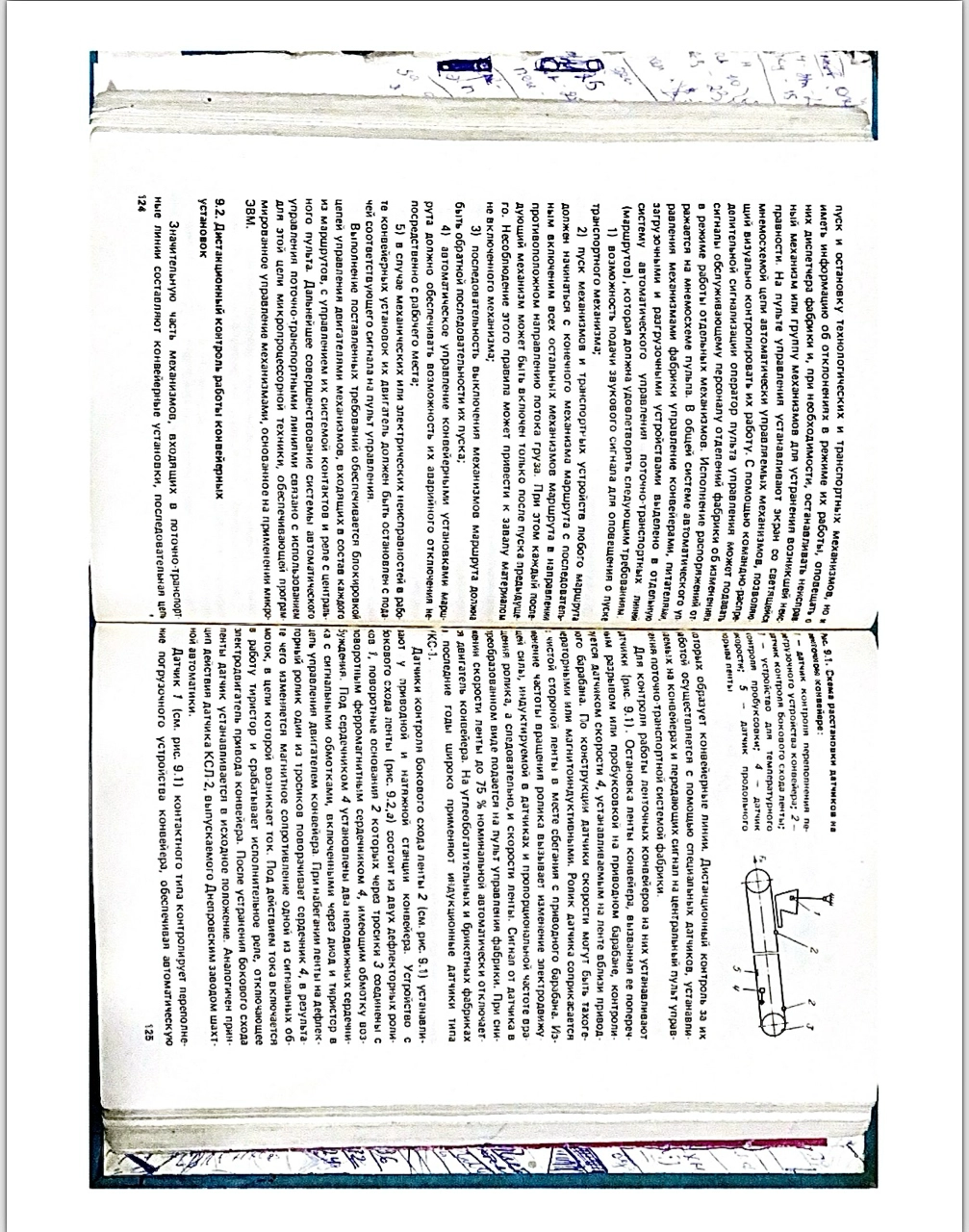 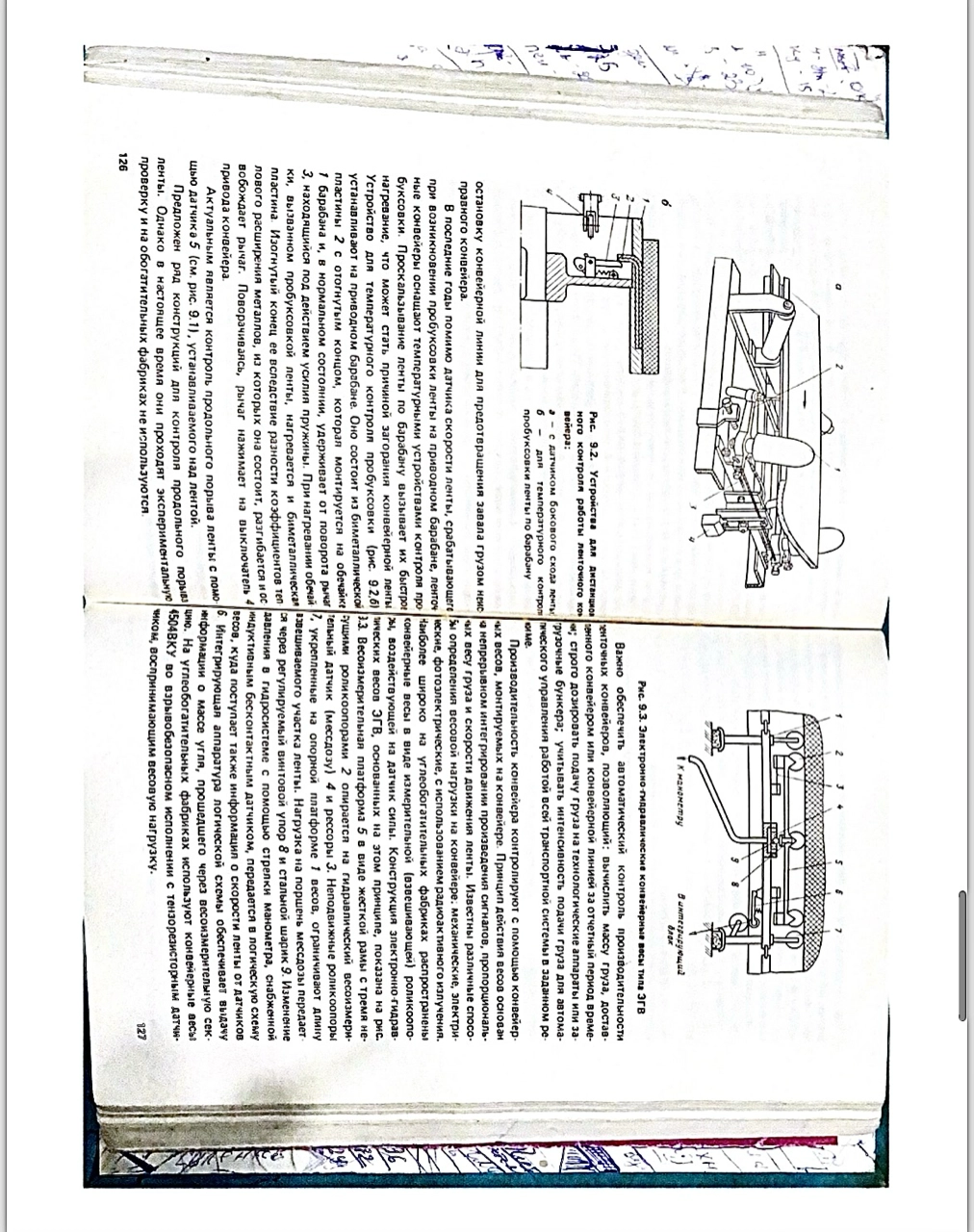 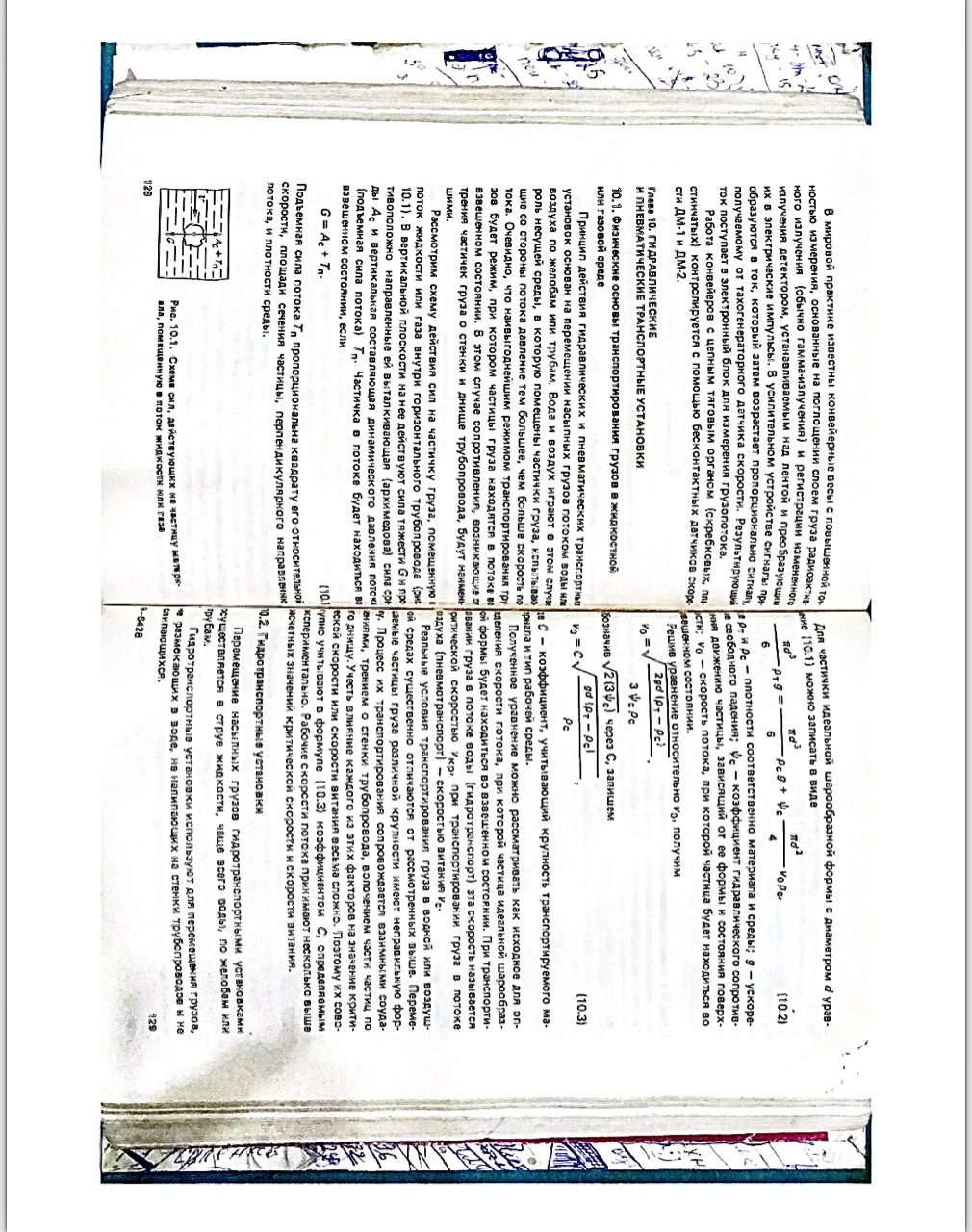 